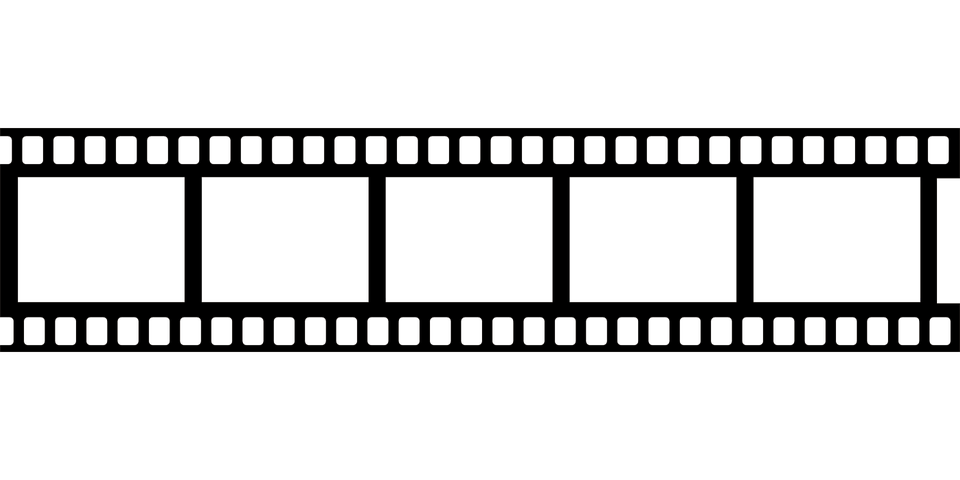 篠原支部初めての映画会を行います！どなたでも参加いただけますのでみなさん観に来てください♪【日程】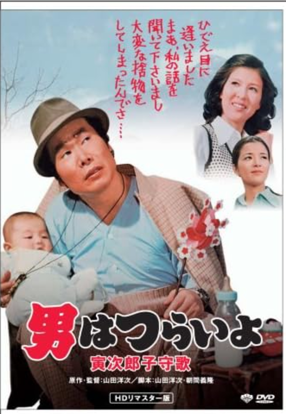 日時：9月20日（水）受付　13時15分～上映　13時30分場所：堀切憩い交流館作品：男はつらいよ　　　　　　　　寅次郎子守歌マドンナ：十朱幸代ご参加希望の方は、診療所受付かお電話にて受付ております。当日参加もOKです。主催：篠原診療所　　☎3697-0765